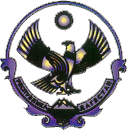 А Д М И Н И С Т Р А Ц И ЯМУНИЦИПАЛЬНОГО РАЙОНА «СЕРГОКАЛИНСКИЙ РАЙОН» РЕСПУБЛИКИ ДАГЕСТАНул.317 Стрелковой дивизии, д.9, Сергокала, 368510,E.mail  sergokalarayon@e-dag.ru тел/факс: (230) 2-33-40, 2-32-42ОКПО 04047027, ОГРН 1020502335040, ИНН/КПП 0527001634/052701001П О С Т А Н О В Л Е Н И Е№__ 				                                		         от __.__.2019 г.Об утверждении положения о порядке размещения и функционирования нестационарных торговых объектов на территории МР «Сергокалинский район»В соответствии с Федеральным законом от 28.12.2009 г. №381-ФЗ «Об основах государственного регулирования торговой деятельности в Российской Федерации», Законом Российской Федерации от 07.02.1992 г. №2300-1 «О защите прав потребителей», Федеральным законом от 06.10.2003 г. №131-ФЗ «Об общих принципах организации местного самоуправления в Российской Федерации», Правилами оказания услуг общественного питания, утвержденными Постановлением Правительства Российской Федерации от 15.08.1997 г. №1036 (с изменениями от 21.05.2001 г.), Правилами продажи отдельных видов товаров, утвержденными Постановлением Правительства Российской Федерации от 19.01.1998 г. №55 (с изменениями от 27.03.2007 г.), Санитарными правилами «Санитарно-эпидемиологические требования к организациям общественного питания, изготовлению и оборотоспособности в них пищевых продуктов и продовольственного сырья» СанПиН 2.3.6. 1079- 01, СП 1254-03, Приказа Минпромторга Республики Дагестан от 15.03.2017 г. №13-ОД «Об утверждении порядка разработки и утверждения органами местного самоуправления схем размещения нестационарных торговых объектов на территории Республики Дагестан» и Уставом МР «Сергокалинский район»,  Администрация МР «Сергокалинский район»постановляет:Утвердить Положение о порядке размещения и функционирования нестационарных торговых объектов на территории МР «Сергокалинский район» согласно приложению.Настоящее постановление вступает в силу с момента подписания и подлежит размещению на официальном сайте Администрации МР «Сергокалинский район».С момента вступления в законную силу настоящего постановления считать утратившим силу постановление Администрации МР «Сергокалинский район» № 280 от 20.12.2018 года.  Контроль за исполнением настоящего постановления возложить на Османову У.М. – зам. Главы Администрации МР «Сергокалинский район».Глава						                  М. ОмаровПриложениек постановлению АдминистрацииМР «Сергокалинский район»№__ от __.__.2019 г. ПОЛОЖЕНИЕо порядке размещения и функционирования нестационарных торговых объектов на территории МР «Сергокалинский район»1. ОБЩИЕ ПОЛОЖЕНИЯНастоящее положение разработано в целях реализации Федерального закона от 28.12.2009 г. №381-ФЗ «Об основах государственного регулирования торговой деятельности в Российской Федерации» и в соответствии с Законом Российской Федерации от 07.02.1992 г. №2300-1 «О защите прав потребителей», Федеральным законом от 06.10.2003 г. №131-ФЗ «Об общих принципах организации местного самоуправления в Российской Федерации», Правилами оказания услуг общественного питания, утвержденными Постановлением Правительства Российской Федерации от 15.08.1997 г. №1036 (с изменениями от 21.05.2001 г.), Правилами продажи отдельных видов товаров, утвержденными Постановлением Правительства Российской Федерации от 19.01.1998 г. №55 (с изменениями от 27.03.2007 г.), Санитарными правилами «Санитарно-эпидемиологические требования к организациям общественного питания, изготовлению и оборотоспособности в них пищевых продуктов и продовольственного сырья» СанПиН 2.3.6. 1079- 01, СП 1254-03, Уставом МР «Сергокалинский район». Положение разработано в целях упорядочения размещения и функционирования нестационарных торговых объектов на территории Сергокалинского района, предоставления равных возможностей субъектам предпринимательской деятельности, повышения уровня культуры обслуживания населения.Нестационарные торговые объекты являются дополнением к стационарной сети организаций потребительского рынка товаров и услуг, не требующих особых условий хранения, производства, продажи, оказания услуг. К нестационарным торговым объектам относятся: павильоны, трейлеры, киоски, палатки, прилавки, лотки, летние кафе, летние площадки (территории, прилегающие к стационарному предприятию торговли или общественного питания) и т.д. Нестационарные торговые объекты являются временными, так как устанавливаются на определенный срок, по истечении которого владельцы обязаны самостоятельно их демонтировать, а земельные участки освободить и привести в надлежащее санитарное состояние. За нестационарными торговыми объектами закрепляется санитарная зона для уборки прилегающей территории: - для объектов мелкорозничной торговли  - 5 метров по периметру;- для летних кафе - 20 метров по периметру. Юридические лица всех организационно-правовых форм и индивидуальные предприниматели осуществляют деятельность в местах, предусмотренных Схемой размещения нестационарных торговых объектов на территории Сергокалинского района (далее – Схема), утвержденной постановлением администрации Сергокалинского района, в соответствии с санитарными, ветеринарными, противопожарными, экологическими нормами и правилами, установленными действующим законодательством.1.7. Настоящий Порядок применяется при размещении НТО на землях и земельных участках, находящихся в муниципальной собственности или государственная собственность на которые не разграничена.Требования, предусмотренные настоящим Порядком, не распространяются на отношения, связанные с размещением временных нестационарных объектов:расположенных на территории розничных рынков и ярмарок, в том числе сезонных ярмарок и выходного дня;при проведении праздничных, общественно-политических, культурно-массовых и спортивных мероприятий, имеющих временный характер;при проведении разовых ярмарок, выставок-ярмарок;при организации выездной, сезонной торговли из автотранспортных средств;повышенной опасности (аттракционы).2. ТРЕБОВАНИЯ К РАЗМЕЩЕНИЮ НЕСТАЦИОНАРНЫХ ТОРГОВЫХ ОБЪЕКТОВ НА ТЕРРИТОРИИ РАЙОНАНестационарные торговые объекты размещаются в соответствии со Схемой, на основании договора аренды земельного участка или на основании договора на право размещения нестационарного торгового объекта. В Схему не чаще одного раза в год могут быть внесены изменения в порядке, установленном для ее разработки и утверждения. В местах осуществления деятельности нестационарных торговых объектов должны быть обеспечены требования безопасности дорожного движения, движения пешеходов и свободного доступа покупателей к местам торговли. Внешний вид нестационарных торговых объектов должен отвечать современным архитектурно-художественным требованиям и не нарушать качество существующей архитектурной среды. Нестационарные торговые объекты должны иметь вывеску, определяющую профиль предприятия, информационную табличку с указанием зарегистрированного названия, формы собственности и режима работы предприятия. Нестационарные торговые объекты оборудуются поверенным в установленном порядке весоизмерительным оборудованием. Нестационарные торговые объекты устанавливаются без повреждения озелененных территорий (в том числе сформированный травяной покров) на твердые виды покрытия, оборудованные контейнерами для мусора. В течение и по окончании периода работы нестационарного торгового объекта необходимо проводить ежедневную уборку территории, занимаемой нестационарным объектом, и прилегающей территории в соответствии с п. 1.5 настоящего Порядка. ПОРЯДОК ЗАКЛЮЧЕНИЯ ДОГОВОРА НА ПРАВО РАЗМЕЩЕНИЯ НЕСТАЦИОНАРНОГО ТОРГОВОГО ОБЪЕКТА
3.1. Предоставление заявителям права на размещение нестационарного
торгового объекта в местах, определенных схемой размещения,
осуществляется на основании договора на право размещения
нестационарного торгового объекта, заключаемого по результатам торгов, проводимых в форме открытого аукциона (далее - аукцион), либо без проведения торгов в случаях, установленных настоящим Порядком. Договор на право размещения нестационарного торгового объекта на территории муниципального образования Сергокалинский район (далее — договор на размещение) заключается между Администрациями сельских поселений Сергокалинского муниципального района
Республики Дагестан (далее – Администрация сельского
поселения) и хозяйствующим субъектом (индивидуальным
предпринимателем или юридическим лицом, если иное не предусмотрено
законодательством) в случаях и в порядке, установленных настоящим
Порядком.
3.2. Мероприятия, связанные с заключением договора на размещение,
проводит Администрация сельского поселения и Отдел архитектуры и земельным вопросам Администрации МР Сергокалинский район (по согласованию).
3.3. Договор на размещение является документом, подтверждающим
право на размещение нестационарного торгового объекта на определенном месте, включенным в схему.
3.4. Организация и проведение аукционов осуществляется
Администрацией сельского поселения.
3.5. Аукционы проводятся в соответствии с Порядком проведения
аукциона на право заключения договора на размещение на территории
муниципального образования сельских поселений
Сергокалинского муниципального района Республики Дагестан,
утверждаемым постановлением Исполнительного комитета сельского
поселения.
3.6. Договор на размещение нестационарного торгового объекта
заключается на три года.
3.7. Размер ежегодной платы по договору на размещение,
заключаемому по результатам аукциона, определяется итогами аукциона
либо устанавливается в размере начальной (минимальной) цены договора на размещение нестационарного торгового объекта в случае признания
аукциона не состоявшимся.
3.8. Размер ежегодной платы по договору на размещение
нестационарного торгового объекта, заключаемому без проведения аукциона, устанавливается согласно отчету об оценке рыночной стоимости права на
заключение договора на размещение в соответствии с законодательством
Российской Федерации об оценочной деятельности.
3.9. Размер ежегодной платы за размещение нестационарного
торгового объекта может быть увеличен по инициативе Администрации сельского поселения не ранее чем через год после заключения
договора на размещение, но не чаще одного раза в год и не более чем на
величину уровня инфляции, установленного законом Российской Федерации о федеральном бюджете.4.ПОРЯДОК ЗАКЛЮЧЕНИЯ ДОГОВОРА НА РАЗМЕЩЕНИЕ НЕСТАЦИОНАРНОГО ТОРГОВОГО ОБЪЕКТА БЕЗ ПРОВЕДЕНИЯ АУКЦИОНА
4.1. В соответствии с Порядком размещения нестационарных торговых
объектов на землях или земельных участках, находящихся в муниципальной собственности, а также на землях или земельных участках, государственная
собственность на которые не разграничена, договор на
размещение заключается без проведения аукциона в следующих случаях:
4.1.1. размещения на новый срок нестационарного торгового объекта,
ранее размещенного на том же месте, предусмотренном схемой размещения нестационарных торговых объектов, хозяйствующим субъектом, надлежащим образом, исполнившим свои обязательства по ранее заключенному договору на размещение нестационарного торгового объекта;
4.1.2. размещения нестационарного торгового объекта, ранее
размещенного на том же месте хозяйствующим субъектом, надлежащим
образом исполнившим свои обязательства по заключенному договору аренды земельного участка;
Ненадлежащим исполнением обязательств по ранее заключенному договору аренды земельного участка на размещение нестационарного торгового объекта является невнесение арендной платы более двух месяцев подряд;
4.1.3. предоставления компенсационного (свободного) места
хозяйствующим субъектам, у которых были
действующие договоры аренды земельных участков, предусматривавшие
размещение нестационарных торговых объектов, не вошедших в схему
размещения нестационарного торгового объекта, утвержденную после
принятия настоящего Порядка, а также при досрочном прекращении
действия договора на размещение нестационарного торгового объекта при принятии органом местного самоуправления решений: - о необходимости ремонта и (или) реконструкции автомобильных дорог в случае, если
нахождение нестационарного торгового объекта препятствует
осуществлению указанных работ; - о выполнении работ по устройству
защитных дорожных сооружений элементов обустройства автомобильных дорог; - о размещении линейных объектов или объектов капитального строительства муниципального значения; - по иным основаниям, предусмотренным федеральным законодательством.
4.2. Основаниями для принятия решения об отказе в заключении
договора на размещение без торгов, являются:
4.2.1. несоответствие требованиям, установленным пунктом 4.1
настоящего Порядка;
4.2.2. представление хозяйствующим субъектом заявления, содержащего
недостоверные сведения;
4.2.3. наличие ранее поданной заявки соответствующей требованиям
пункта 4.1 настоящего Порядка.
4.3. В случаях предусмотренных пунктом 4.1 настоящего Порядка,
хозяйствующий субъект обращается с заявлением о заключении с ним
договора на размещение в Администрацию сельского поселения.
Заявление может быть подано хозяйствующим субъектом лично или
направлено по почте. На основании указанного заявления, Администрация сельского поселения в течение 10 рабочих дней со дня поступления
такого заявления, осуществляет проверку соответствия заявки
хозяйствующего субъекта требованиям, указанным в пункте 4.1 настоящего Порядка, и принимает решение о заключении договора на размещение или об отказе в заключении договора на размещение. Администрация сельского поселения в течение трех рабочих дней со дня принятия решения
извещает заявителя по указанным в заявлении реквизитам о принятом
решении. В случае принятия решения о заключении договора на размещение Администрация сельского поселения выдает заявителю
подписанный договор на размещение. В случае принятия решения об отказе в заключении Договора на размещение Администрация сельского
поселения выдает письмо об отказе в заключении договора на размещение с
указанием причин отказа.ПОРЯДОК РАСТОРЖЕНИЯ ДОГОВОРА НА РАЗМЕЩЕНИЕ НЕСТАЦИОНАРНОГО ТОРГОВОГО ОБЪЕКТА
5.1. Расторжение договора на размещение допускается по соглашению
сторон, по решению суда или в связи с односторонним отказом стороны
договора на размещение от исполнения договора в соответствии с
гражданским законодательством.
5.2. В случае наличия оснований для расторжения договора на
размещение Администрация сельского поселения направляет
хозяйствующему субъекту уведомление о расторжении договора на
размещение в течение трех дней со дня выявления оснований для
расторжения договора на размещение. Хозяйствующий субъект обязан в
течение 30 дней со дня получения указанного уведомления освободить
земельный участок от принадлежащего ему нестационарного объекта.
5.3. В случае невыполнения хозяйствующим субъектом демонтажа
объекта в указанный в уведомлении срок в добровольном порядке,
Администрация сельского поселения осуществляет
принудительный демонтаж.
5.4. По инициативе Администрации сельского поселения
договор на размещение может быть расторгнут в одностороннем порядке:
5.4.1. в случаях, предусмотренных подпунктом 4.1.3 пункта 4.1 настоящего Порядка;
5.4.2. в случае невнесения хозяйствующим субъектом платы за
размещение более двух месяцев подряд. При этом уведомление о
расторжении договора на размещение должно быть направлено
хозяйствующему субъекту за 30 календарных дней до предполагаемой даты расторжения;
5.4.3. в случае неисполнения хозяйствующим субъектом в течение 30
календарных дней предписания об устранении нарушений условий договора о целевом использовании нестационарного торгового объекта либо нарушения, связанного с превышением площади нестационарного торгового объекта, обозначенной в договоре на размещение. При обжаловании указанного предписания основанием для расторжения договора на
размещение нестационарного торгового объекта является вступившее в
законную силу решение суда об отказе хозяйствующему субъекту в
удовлетворении требований о признании такого предписания незаконным.6.   ОСОБЕННОСТИ ОРГАНИЗАЦИИ РАБОТЫ ЛЕТНИХ КАФЕ6.1. Летнее кафе должно соответствовать современному уровню дизайна, включающему в себя навесы, шатры, художественно-декоративные 3 ограждающие конструкции, осветительное, специализированное торгово-технологическое оборудование, мебель летнего типа, малые контейнеры для сбора мусора. Администрация летнего кафе обязана обеспечить поддержание общественного порядка.Музыкальное сопровождение работы летних кафе осуществляется при уровне звука, не превышающем фоновое звучание музыки. Использование музыкального сопровождения разрешается с 10.00 до 23.00 часов. Летнее кафе, работающее в вечернее или ночное время, должно иметь искусственное освещение. Работа летних кафе осуществляется при условии соблюдения санитарно-эпидемиологических правил предъявляемых к организациям общественного питания и при соблюдении условий изготовления полуфабрикатов, блюд, кулинарных и кондитерских изделий в стационарном предприятии, отвечающем требованиям установленных государственных стандартов. Летнее кафе должно иметь в удобном для ознакомления месте информацию о наименовании и юридическом адресе юридического лица или данных свидетельства о регистрации индивидуального предпринимателя, режиме работы предприятия. В летнем кафе регулярно проводится санитарная обработка и обеспечиваются условия для соблюдения персоналом правил личной гигиены в соответствии с требованиями санитарных правил. При отсутствии туалета, расположенного в радиусе не более 100 м от рабочего места, летнее кафе должно быть оснащено биотуалетом.При отсутствии централизованного водоснабжения и отсутствии централизованной системы канализации обеспечивается бесперебойная доставка и использование воды, отвечающей требованиям качества воды централизованного водоснабжения, и обеспечивается вывоз стоков, с последующей дезинфекцией емкостей для питьевой воды и емкостей для стоков в установленном порядке. Для сбора мусора устанавливаются емкости (сборники с одноразовыми пакетами) с последующим своевременным его удалением.В летних кафе изготовление шашлыка допускается только из полуфабрикатов высокой степени готовности при использовании древесного угля. Приготовление горячих напитков и готовых блюд быстрого приготовления допускается при использовании бутилированной питьевой воды промышленного производства, отвечающей гигиеническим требованиям санитарных правил. В летних кафе должен осуществляться производственный контроль за качеством и безопасностью продукции в соответствии с действующими санитарными правилами. Летние кафе не могут размещаться на территориях, непосредственно прилегающих к образовательным, лечебным учреждениям, религиозным организациям, жилым зданиям, они не должны препятствовать движению транспорта и пешеходов.7.    ПОРЯДОК ПРОДАЖИ ТОВАРОВВсе продаваемые товары должны отвечать требованиям безопасности и сопровождаться документами, указывающими источник их поступления, а также подтверждающими качество и их безопасность.Образцы всех находящихся в продаже продовольственных и непродовольственных товаров должны быть снабжены единообразными и четко оформленными ценниками с указанием наименования товара, его сорта, цены за вес или единицу товара, подписью материально ответственного лица, печатью юридического лица или индивидуального предпринимателя, датой оформления ценника. На каждом нестационарном торговом объекте в течение всего времени работы должны находиться и предъявляться по требованию органов государственного контроля (надзора) следующие документы: - договор на предоставление земельного участка под размещение нестационарного объекта, который должен быть размещен в доступном для покупателей месте; - книга отзывов и предложений, прошитая, пронумерованная и заверенная руководителем юридического лица или индивидуальным предпринимателем; - журнал учета мероприятий по контролю.8.   ОТВЕТСТВЕННОСТЬЗа нарушение настоящего Положения  юридические лица всех организационно-правовых форм и индивидуальные предприниматели несут ответственность в соответствии с действующим законодательством РФ. Контроль за соблюдением настоящего Положение осуществляют соответствующие контролирующие органы в пределах своей компетенции.